artes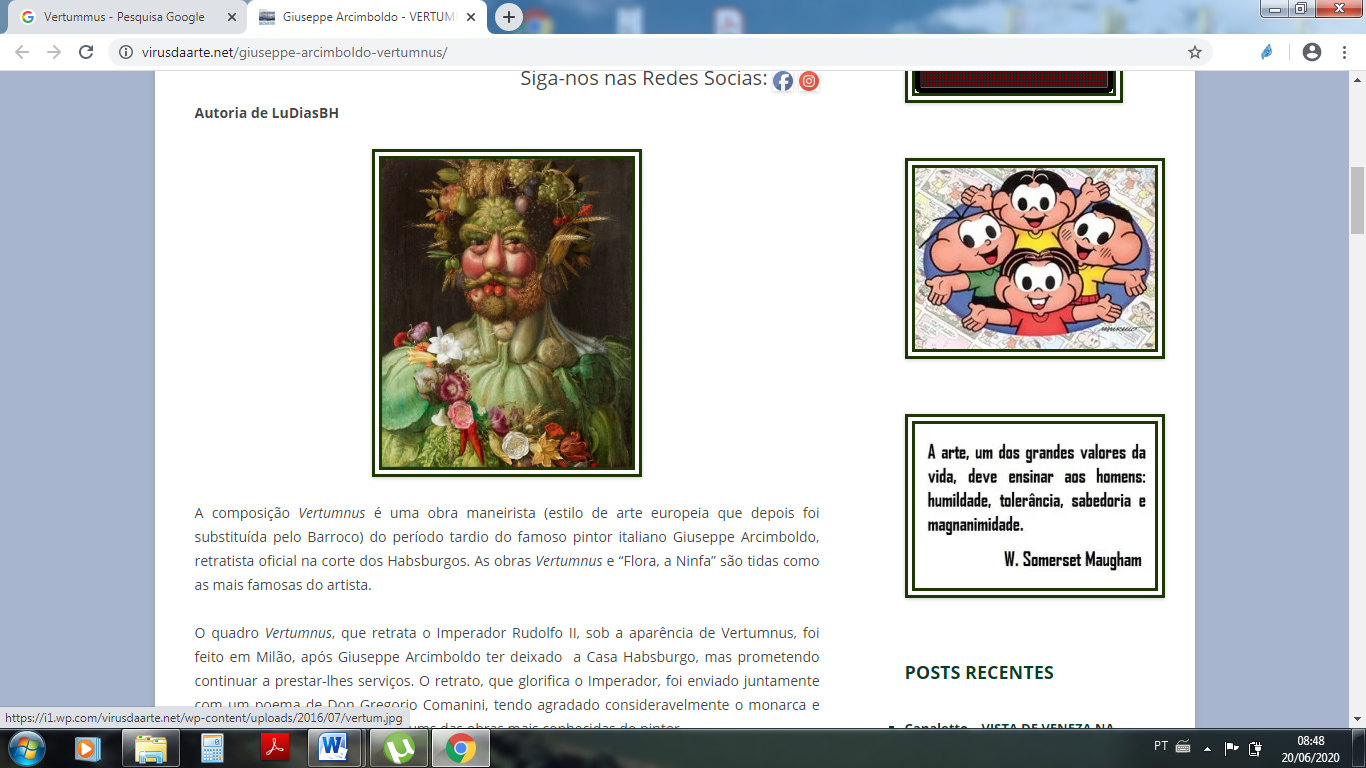 	A composição Vertumnus é uma obra do famoso pintor italiano Giuseppe Arcimboldo.	Arcimboldo apresenta o busto do Imperador Rodolfo II, de frente, como se fosse Vertumnus, o deus romani da vegetação e da transformação, casado com a deusa Pomana. Exuberante frutos maduros, flores e legumes, representantes das quatros estações , compõem a meia figura do Imperador.Proposta:Observe atentamente a obra do pintor italiano Giuseppe Arcimboldo, você pode também pesquisar na internet, sobre esta e outras oobras criadas com alimentos.Agora você é o artista! Crie sua obra de arte! Você pode usar figuras recortadas de alimentos e que tal você usar alimentos de verdade, compor uma obra, fotografar e me enviar? Desde que consiga reaproveitar os alimentos depois, pois não podemos desperdiçá-los!!!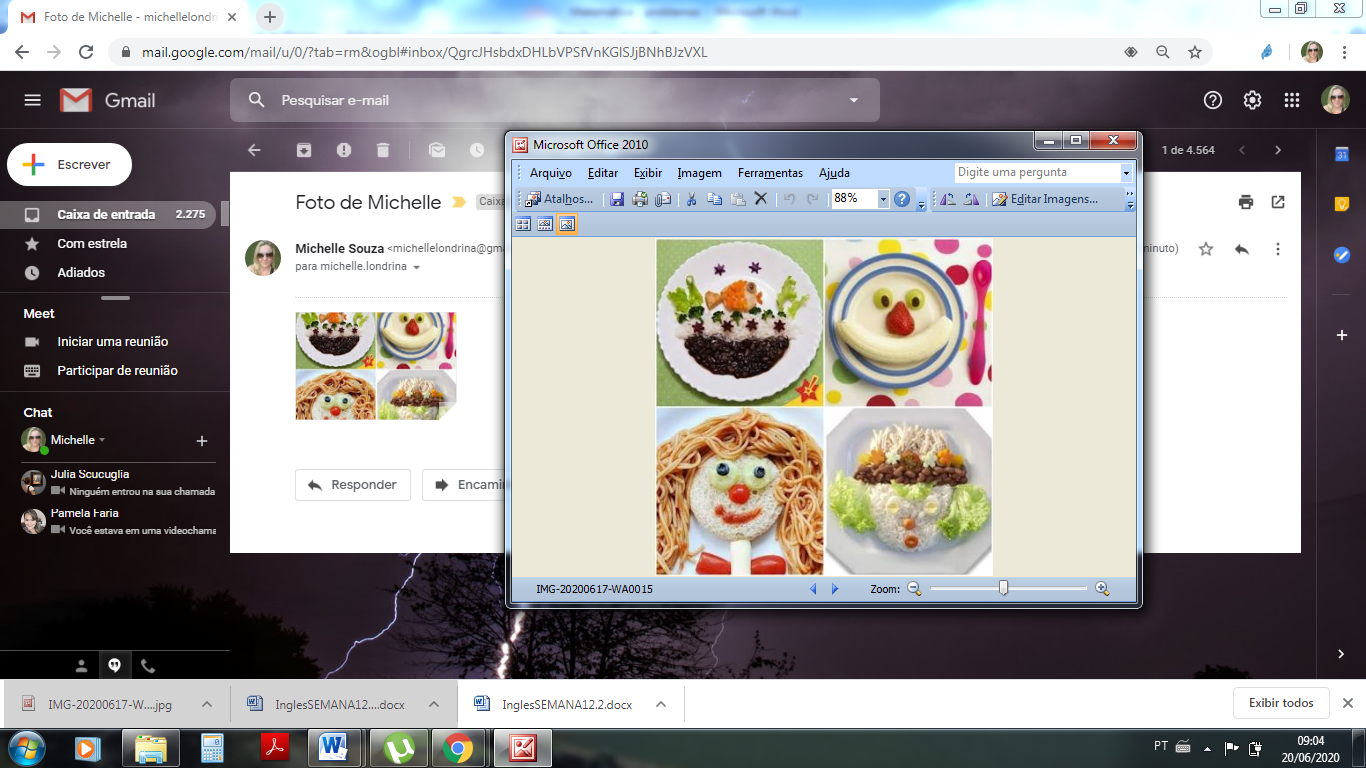 Tenho certeza que será divertido e saboroso!